Das Wetter in Hurlock	Donnerstag der fünfzehnte DezemberDie Sonne scheint. Es ist kalt aber trocken. Wir haben elf Grad. 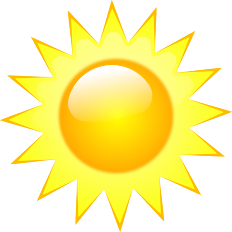 Freitag der sechszehnte DezemberDie Sonne scheint. Es regnet nicht. Wir haben zwölf Grad. 		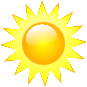 Samstag der siebzehnte DezemberDie Sonne scheint. Es ist schön aber kühl. Wir haben dreizehn Grad. Sonntag der achtzehnte DezemberEs ist bedeckt und kühl. Wir haben elf Grad.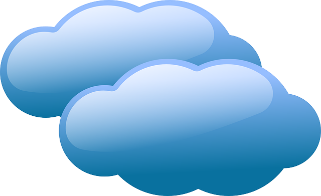 Montag der neunzehnte DezemberEs regnet. Es ist nass und kühl. Wir haben elf Grad. 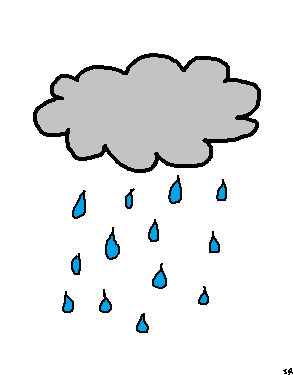 Das Wetter in KölnDonnerstag der fünfzehnte DezemberEs regnet und es ist nass und kühl. Sie haben elf Grad. Freitag der sechszehnte DezemberEs ist wolkig und bedeckt. Es ist kalt. Sie haben neun Grad. 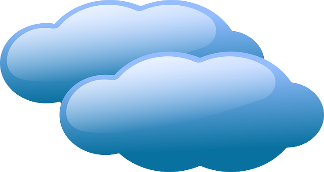 Samstag der siebzehnte DezemberEs regnet. Es ist kühl und nass. Sie haben zwölf Grad.Sonntag der achtzehnte DezemberEs ist wolkig aber die Sonne scheint. Sie haben dreizehn Grad. 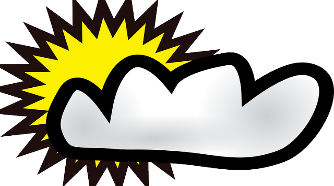 Montag der neunzehnte DezemberEs regnet und es ist kühl. Sie haben elf Grad. 